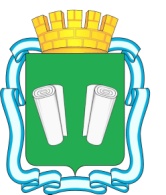 РАСПОРЯЖЕНИЕпредседателя городской Думы  городского округа Кинешмаот  03.10.2018   № 37  Об установлении квалификационных требованийРуководствуясь Федеральным законом от 02.03.2007 № 25-ФЗ «О муниципальной службе в Российской Федерации», законом Ивановской области от 23.06.2008 № 72-ОЗ «О муниципальной службе в Российской Федерации»,         1. Установить квалификационные требования к уровню профессионального образования, стажу муниципальной службы или стажу работы по специальности, направлению подготовки, необходимым для замещения должностей муниципальной службы (Приложение).         2. Признать утратившим силу распоряжение председателя городской Думы городского округа Кинешма  от 02.12.2016 № 54 «Об установлении квалификационных требований».         3. Опубликовать настоящее распоряжение на официальном сайте городской Думы городского округа Кинешма.         4. Ознакомить муниципальных служащих городской Думы городского округа Кинешма с настоящим распоряжением под роспись.        5. Контроль за исполнением настоящего распоряжения оставляю за собой.Председатель городской Думы городского округа Кинешма                                                         М.А. БатинПриложение к распоряжению председателя городской Думы городского округа Кинешма от 03.10.2018 № 371. Для замещения должностей муниципальной службы определяются следующие типовые квалификационные требования к уровню профессионального образования, стажу муниципальной службы или стажу работы по специальности, направлению подготовки, необходимым для замещения должностей муниципальной службы:1) для высших должностей муниципальной службы - высшее образование не ниже уровня специалитета, магистратуры и не менее четырех лет стажа муниципальной службы или стажа работы по специальности, направлению подготовки;2) для главных должностей муниципальной службы - высшее образование не ниже уровня специалитета, магистратуры и не менее двух лет стажа муниципальной службы или стажа работы по специальности, направлению подготовки;3) для ведущих должностей муниципальной службы - высшее образование без предъявления требований к стажу муниципальной службы или стажу работы по специальности, направлению подготовки;4) для старших и младших должностей муниципальной службы - профессиональное образование без предъявления требований к стажу муниципальной службы или стажу работы по специальности, направлению подготовки.2. Квалификационные требования для замещения высших и главных должностей муниципальной службы о наличии высшего образования не ниже уровня специалитета, магистратуры не применяются:1) к гражданам, претендующим на замещение указанных должностей муниципальной службы, и муниципальным служащим, замещающим указанные должности, получившим высшее профессиональное образование до 29 августа 1996 года;2) к муниципальным служащим, имеющим высшее образование не выше бакалавриата, назначенным на указанные должности до 1 июля 2016 года, в отношении замещаемых ими должностей муниципальной службы.3. Для лиц, имеющих дипломы специалиста или магистра с отличием, в течение трех лет со дня выдачи диплома устанавливаются квалификационные требования к стажу муниципальной службы или стажу работы по специальности, направлению подготовки для замещения главных должностей муниципальной службы - не менее одного года стажа муниципальной службы или стажа работы по специальности, направлению подготовки.4. При исчислении стажа муниципальной службы для замещения должности муниципальной службы в указанный стаж включаются периоды замещения: 
1) должностей муниципальной службы;2) муниципальных должностей;3) государственных должностей Российской Федерации и государственных должностей субъектов Российской Федерации;4) должностей государственной гражданской службы, воинских должностей и должностей федеральной государственной службы иных видов;5) иных должностей в соответствии с федеральными законами.5. В случае если должностной инструкцией муниципального служащего предусмотрены квалификационные требования к специальности, направлению подготовки, которые необходимы для замещения должности муниципальной службы, то при исчислении стажа работы по специальности, направлению подготовки в указанный стаж включаются периоды работы по этой специальности, этому направлению подготовки после получения гражданином (муниципальным служащим) документа об образовании и (или) о квалификации по указанным специальности, направлению подготовки.6. В случае если должностной инструкцией муниципального служащего не предусмотрены квалификационные требования к специальности, направлению подготовки, то при исчислении стажа работы по специальности, направлению подготовки в указанный стаж включаются периоды работы гражданина (муниципального служащего), при выполнении которой получены знания и умения, необходимые для исполнения должностных обязанностей по должности муниципальной службы, после получения им документа о профессиональном образовании того уровня, который соответствует квалификационным требованиям для замещения должности муниципальной службы.